Take the objectives for the LO stickers from this section Progression of Learning            Rabbits Class Medium Term Planning for R.E Autumn Term 2022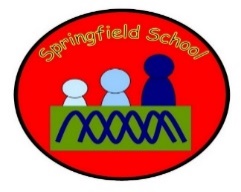             Rabbits Class Medium Term Planning for R.E Autumn Term 2022Topic: DiwaliBook: Peppa’s DiwaliThis topic is to be taught throughout the week that Diwali takes place and will cover a range of subjects as part of a themed week with the main focus being R.E Lesson 1  - Link it.Peppa Pig – New story – Introduce Peppa’s Diwali story.What is Diwali?Use MakatonPlenary – Diwali photos / videos.Lesson 2 -4 – Learn it and check itExplore some traditional activities that are undertaken in Diwali.*Diwali matching pictures task* Rangoli patterns*listen to traditional songs played during Diwali.*make clay diya pots*Fireworks picturesLesson 5 –Show itDiwali partyLight a diyaExplore different lightsSensory lightsDiwali  - songDiwali foodLesson 6 - Know itShare the story. Can children identify what the story is about from a choice of 2 photopgraphs?Share photos from our Diwali activities. Who can identify themselves? Who can identify the activities they took part in?Substantive Knowledge  (Content)Disciplinary Knowledge  (Skills) Find out about how and when people worship and ask questions about why this is important to believers - 1.2aExplore the preparations for and find out about the celebration of festivals1.2b• children listen with enjoyment to stories, songs and poems from different sources and traditions and respond with relevant comments, questions or actions; • have a developing respect for their own cultures and beliefs, and those of other people; explore, observe and find out about places and objects that matter in different cultures and beliefs.‘Link It’ ‘Learn It’‘Check It’ ‘Show It’‘Know It’Previous learning of pupils New story linked to familiar characters.Activities provided during lesson Resources Range of activities that explore what is important in another religion.Independent activities linked to lesson Resources Explore and observe objects that matter in different cultures and beliefs.How will the pupils share knowledge during or end of lessonCelebrate a religious event in the way others may do so.Retrieve or generalization of learning after lesson Identify themselves and activities that they have taken part in linked to another religion.